Аюпова Адэль Ринатовнаучитель математики (учитель-практикант)МАОУ Лицей №37  г. Саратова,Саратовская область, 2016 годПлан-конспект урока алгебры в 9 классе по теме АРИФМЕТИЧЕСКАЯ ПРОГРЕССИЯ. ФОРМУЛА СУММЫ ЧЛЕНОВ КОНЕЧНОЙ АРИФМЕТИЧЕСКОЙ ПРОГРЕССИИ. ХАРАКТЕРИСТИЧЕСКОЕ СВОЙСТВО.Учитель  			Аюпова Адэль РинатовнаПредмет			алгебра 9 классАвторы учебника	Мордкович А.Г. (Алгебра. 9 класс. В 2 ч. Ч.1. Учебник для учащихся общеобразовательных учреждений. / А.Г. Мордкович, Н.П. Николаев. – 4-е изд., стер. – М.: Мнемозина, 2009. – 255с.: ил.)Тема урока	Арифметическая прогрессияТип урока			урок  изучения нового материалаЦель урока 	знакомство с формулой суммы членов конечной арифметической прогрессии и характеристическим свойствомЗадачи:  образовательные:	 ввести формулу суммы членов конечной арифметической прогрессии; научить использовать эту формулу для нахождения разных неизвестных; ввести характеристическое свойство;развивающие: 	способствовать развитию наблюдательности, умения анализировать, применять приемы сравнения, переноса знаний в новую ситуацию; развитию логического мышления, творческих способностей учащихся.Ход урока.Организационный момент.- Здравствуйте, ребята! Предыдущие уроки алгебры были посвящены теме «Арифметическая прогрессия». Сегодня на уроке мы продолжим эту тему и познакомимся с новыми понятиями, такими, как сумма членов конечной арифметической прогрессии и характеристическое свойство арифметической прогрессии. Но для начала повторим всё, что уже знаем об арифметической прогрессии.Фронтальный опрос  – 5 минут. Учитель предлагает учащимся ответить на вопросы:Что такое арифметическая прогрессия?// Числовую последовательность, каждый член которой, начиная со второго, равен сумме предыдущего члена и некоторого числа d, называют арифметической прогрессией, а число d – разностью арифметической прогрессии.Какой формулой она задается?// a1 = a, an = an-1 + d,(n = 2, 3, 4, …).Когда арифметическая прогрессия является убывающей? А когда возрастающей?// При  она является возрастающей, а при  — убывающей. 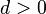 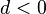 А что будет, если ?// Если  , то последовательность будет стационарной.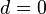 Назовите формулу n-го члена арифметической прогрессии.//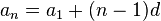  Изучение нового материала – объяснение материала – 10минут.Изучение теории на странице 181 учебника:Пункт 3. Формула суммы членов конечной АП (формула, примеры)Рассмотрим  задачу для произвольной арифметической прогрессии.Дано:  : 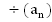 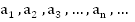 Найти: сумму первых n членов арифметической прогрессии.  Решение: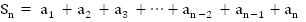 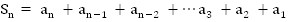 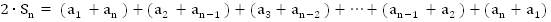 Покажем, что все выражения в скобках равны между собой, а именно выражению  . Пусть  d – разность арифметической прогрессии. Тогда: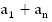 ;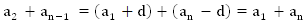 ; и т.д. Следовательно, мы можем записать: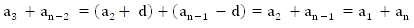 . Откуда получаем формулу суммы первых n членов арифметической прогрессии: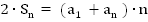  .Существует и другая формула суммы членов конечной арифметической прогрессии, равносильная данной, но мы не будем заниматься ее выводом, а сразу запишем:Изучение теории на странице 185 учебника:Пункт 4. Характеристическое свойство АП (формула, теорема, примеры)Теорема: Числовая последовательность является арифметической прогрессией тогда и только тогда, когда каждый ее член, кроме первого (и последнего в случае конечной последовательности), равен среднему арифметическому предшествующего и последующего членов.То есть, это свойство можно записать в аналитическом виде: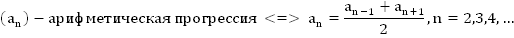  Закрепление изученного материала – 19 минут.Из учебника выполняем задания/ Устная работа№23.47, №23.48Работа  у доскиРешение у доски с комментированием:№23.42(а,б), 23.44, №23. 50(а), №23.51 (а),, №23.56, №23.59, №23.64.По очереди учащиеся выходят к доске.Самостоятельная работа (индивидуальные карты,  10 минут)http://uchportfolio.ru/create/edit_my_material/?id=80011 Итог урока – 1 минута.Выставление оценок. Домашнее задание: §23,  №23.43, №23.51 (б), 23.72(пример в учебнике), №23. 73, №23.75